Verbindungsrahmen ZVR 20Verpackungseinheit: 1 StückSortiment: C
Artikelnummer: 0093.0191Hersteller: MAICO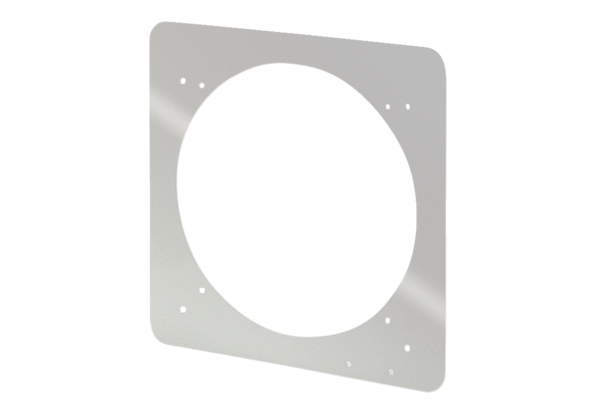 